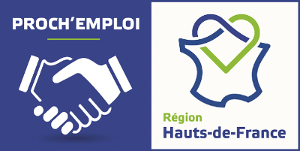 RÉFÉRENCE DE L’OFFRE COM-33091INTITULÉ DU POSTE ASSISTANT (E) ADMINISTRATIF(VE) (H/F)LIEU DE TRAVAIL COMPIEGNEDESCRIPTIFMission :  
- Assurer le secrétariat et l’accueil, téléphonique ou par mail ; 
- Assurer la transmission des messages téléphoniques ou des mails aux différents services ; 
- Réaliser les différentes tâches administratives pour le Président de la BA ou les responsables de Service de la BA ; 
- Gérer les réunions du Comité de Direction, des différentes Commissions, du Bureau du Conseil d’Administration et l’Assemblée Générale annuelle, assurer la diffusion des convocations et des compte-rendus ; 
- Assurer l’approvisionnement et la gestion des fournitures ; 
- Etablir et gérer la nomenclature du système documentaire de la BA ; 
- Archiver les documents du système documentaire de la BA ; 
- Mettre à jour les différents répertoires et bases de données de la BA ; 
- Gérer les agendas. 
 
Le poste d’assistant(e) administratif(ve) implique une discrétion absolue quant aux diverses informations qui sont portées à sa connaissance du fait de sa proximité avec le Comité de Direction. 
 
Profil recherché :  
Sérieuse expérience de secrétariat ou assistance administrative. 
Qualités relationnelles, sens de l’organisation et esprit d’initiative 
Rigueur, discrétion, sens du devoir 
Autonomie et polyvalence 
Expérience 5-10 ans sur un même poste 
Compétences : 
Maîtrise des outils bureautiques (Word, Excel, Powerpoint, Bases de données, internet…CONTRAT PROPOSÉ CDD (3 mois avant CDI) Temps plein
POUR POSTULEREnvoyer votre CV et votre lettre de motivation à :Plateforme COMPIEGNEcompiegne@prochemploi.fr